_____________________________________________________________________________________________Уважаемый Антон Борисович! Счетной палатой Колпашевского района на основании п. 3 раздела II «Экспертно-аналитические мероприятия» плана работы Счетной палаты Колпашевского района на 2023 год, ст. 17 Положения о Счетной палате Колпашевского района, Стандарта внешнего муниципального финансового контроля «Экспертиза муниципальных программ (проектов муниципальных программ)», утвержденного приказом Счетной палаты Колпашевского района от 20.12.2022 № 48, Порядка направления проектов нормативных правовых актов Администрации Колпашевского района на экспертизу в Счетную палату Колпашевского района (решение Думы Колпашевского района от 07.09.2015 № 91) проведена экспертиза изменений в муниципальную программу, утвержденных постановлением Администрации Колпашевского района от 04.08.2023 № 692 «О внесении изменений в приложение к постановлению Администрации Колпашевского района от 27.12.2021 № 1531 «Об утверждении муниципальной программы «Развитие молодёжной политики, физической культуры и массового спорта на территории муниципального образования «Колпашевский район»» (далее – Постановление № 692).В результате проведенной экспертизы Постановления № 692 и представленных к нему документов установлено следующее. В Счетную палату для проведения экспертизы сопроводительным письмом, подписанным начальником УКС и МП от 24.08.2023 № 580/23, направлены следующие документы:- постановление Администрации Колпашевского района от 04.08.2023 № 692 «О внесении изменений в приложение к постановлению Администрации Колпашевского района от 27.12.2021 № 1531 «Об утверждении муниципальной программы «Развитие молодёжной политики, физической культуры и массового спорта на территории муниципального образования «Колпашевский район»»;- пояснительная записка к проекту изменений муниципальной программы;- актуальная редакция муниципальной программы «Развитие молодёжной политики, физической культуры и массового спорта на территории муниципального образования «Колпашевский район».   Следует отметить, что Порядок № 91 устанавливает организационные основы направления проектов нормативных правовых актов Администрации Колпашевского района, в том числе проектов муниципальных программ муниципального образования «Колпашевский район», на финансово-экономическую экспертизу в Счетную палату Колпашевского района.Согласно п. 2 Порядка № 91 проекты нормативных правовых актов направляются в Счетную палату Колпашевского района сопроводительным письмом, подписанным Главой Колпашевского района либо первым заместителем Главы Колпашевского района после прохождения процедуры согласования в Администрации Колпашевского района.Таким образом, ответственным исполнителем муниципальной программы не соблюдены требования п. 2 Порядка № 91.Муниципальная программа «Развитие молодёжной политики, физической культуры и массового спорта на территории муниципального образования «Колпашевский район» разработана с целью повышения уровня привлекательности территории для проживания и улучшения качества жизни населения на территории Колпашевского района.В рамках данной цели определена задача: «Создание условий для развития физической культуры и массового спорта, эффективной молодёжной политики на территории Колпашевского района».Ответственным исполнителем муниципальной программы определено Управление по культуре, спорту и молодёжной политике Администрации Колпашевского района.Муниципальная программа содержит 3 подпрограммы:Развитие физической культуры и массового спорта в Колпашевском районе;Развитие молодёжной политики в Колпашевском районе;Обеспечение жильём молодых семей в Колпашевском районе.   На момент подготовки заключения муниципальная программа в актуальной редакции не размещена на официальном сайте органов местного самоуправления муниципального образования «Колпашевский район».  Постановлением № 692 внесены изменения в муниципальную программу «Развитие молодёжной политики, физической культуры и массового спорта на территории муниципального образования «Колпашевский район», утвержденную постановлением Администрации Колпашевского района от 27.12.2021 г. № 1531 (далее - муниципальная программа). Ранее экспертиза муниципальной программы Счетной палатой не осуществлялась.  В период реализации муниципальной программы трижды вносились изменения  постановлениями Администрации Колпашевского района: от 25.04.2022 № 549, от 29.12.2022 № 1523, от 29.03.2023 № 299.  Объемы финансирования муниципальной программы соответствуют утвержденным объемам финансирования, предусмотренным на ее реализацию в приложениях 4 и 11 к решению Думы Колпашевского района от 25.11.2022 № 128 «О бюджете муниципального образования «Колпашевский район» на 2023 год и на плановый период 2024 и 2025 годов».   Требование ст. 179 БК РФ в части приведения муниципальной программы в соответствие с решением о бюджете не позднее трех месяцев со дня вступления его в силу соблюдено.   Согласно пояснительной записке внесение изменений в муниципальную программу обусловлено:- изменением мероприятий муниципальной программы;- приведением муниципальной программы в соответствие с решением Думы Колпашевского района от 25.11.2022 № 128 «О бюджете муниципального образования «Колпашевский район» на 2023 год и на плановый период 2024 и 2025 годов»;- приведением муниципальной программы в соответствие с пунктом 5.13.2 Порядка принятия решений о разработке муниципальных программ муниципального образования «Колпашевский район», их формирования, реализации, мониторинга и контроля, утвержденным постановлением Администрации Колпашевского района от 16.02.2015      № 155 (далее – Порядок № 155). Согласно п. 5.13.2 Порядка № 155 изменения в муниципальную программу вносятся в течение текущего финансового года:а) в случае выделения бюджетных ассигнований на финансирование новых подпрограмм и основных мероприятий (ведомственных целевых программ), а также изменения бюджетных ассигнований, связанных с выполнением условий о предоставлении межбюджетных трансфертов из областного бюджета бюджету МО «Колпашевский район» в текущем финансовом году - в течение 25 рабочих дней со дня вступления в силу решения Думы Колпашевского района о внесении указанных изменений в бюджет МО «Колпашевский район»;б) в случае выделения бюджетных ассигнований на финансирование капитальных вложений в текущем финансовом году и необходимости отражения объекта капитального строительства и (или) объекта недвижимого имущества в документе, согласно приложению № 5 к настоящему Порядку, с целью принятия решения об осуществлении капитальных вложений в объекты муниципальной собственности – в течение 25 рабочих дней со дня вступления в силу решения Думы Колпашевского района о внесении указанных изменений в бюджет МО «Колпашевский район».В целях включения Объекта в указанный в пункте 4.4. настоящего Порядка перечень ответственный исполнитель прикладывает к проекту постановления Администрации Колпашевского района о внесении изменений в муниципальную программу положительное заключение, а также обоснованный расчёт объёма эксплуатационных расходов, необходимых для содержания объекта капитального строительства после его ввода в эксплуатацию или объекта недвижимого имущества после его приобретения, на финансовый год, подготовленный инициатором и согласованный специалистами бюджетного отдела УФЭП. в) в случаях выделения или изменения бюджетных ассигнований в текущем финансовом году, не предусмотренных в подпунктах а) и б) настоящего пункта, - не позднее декабря текущего года. В пределах срока действия муниципальной программы допускается внесение изменений в муниципальную программу не позднее 10 февраля очередного года в случаях, если выделение или изменение бюджетных ассигнований на реализацию мероприятий в рамках муниципальной программы осуществлено после 10 декабря текущего года и (или) процедура согласования проекта изменений в муниципальную программу не может быть завершена в текущем году.Постановлением Администрации Колпашевского района от 04.08.2023 № 692 «О внесении изменений в приложение к постановлению Администрации Колпашевского района от 27.12.2021 № 1531 «Об утверждении муниципальной программы «Развитие молодёжной политики, физической культуры и массового спорта на территории муниципального образования «Колпашевский район», представленным на экспертизу в Счетную палату, внесены следующие изменения:         1. В паспорте муниципальной программы изменены значения показателей за 2022 год. Объём и источники финансирования приведены в соответствие с решением Думы Колпашевского района от 25.11.2022 № 128 «О бюджете муниципального образования «Колпашевский район» на 2023 год и на плановый период 2024 и 2025 годов». 2. В приложении № 1 к муниципальной программе «Показатели цели, задач муниципальной программы «Развитие молодёжной политики, физической культуры и массового спорта на территории муниципального образования «Колпашевский район» изменены значения показателей за 2022 год.3. В приложении № 2 к муниципальной программе «Перечень мероприятий и ресурсное обеспечение муниципальной программы «Развитие молодёжной политики, физической культуры и массового спорта на территории муниципального образования «Колпашевский район» увеличен объем финансирования по подпрограмме «Развитие физической культуры и массового спорта в Колпашевском районе» в общей сумме 32 900,3 тыс.рублей, в том числе:- в 2023 году на 11 874,00 тыс.рублей;- в 2024 году на 10 090,7 тыс.рублей;- в 2025 году на 10 935,6 тыс.рублей.  По подпрограмме «Обеспечение жильём молодых семей в Колпашевском районе» объем финансирования в 2023 году увеличен на 1 131,4 тыс.рублей.4. В связи с изменениями значений показателей, объемов финансирования и мероприятий муниципальной программы приведены в соответствие приложение № 3 к муниципальной программе, приложение № 1 к муниципальной подпрограмме 1, приложение № 2 к муниципальной подпрограмме 1, приложение № 4 к муниципальной программе, приложение № 1 к подпрограмме 2, приложение № 2 к подпрограмме 2, приложение № 5 к муниципальной программе, приложение № 2 к подпрограмме 3.5. Муниципальная программа дополнена приложением № 6 «Перечень объектов капитального строительства и (или) объектов недвижимого имущества, реализуемых в рамках муниципальной программы, включая объекты капитального строительства, в отношении которых осуществляется подготовка обоснования инвестиций и проведение его технологического и ценового аудита».Следует отметить, что в представленной пояснительной записке и Постановлении    № 692 не в полном объеме приведены основания внесенных изменений. Информация по разделу II «Характеристика вносимых изменений» пояснительной записки не сопоставляется с предыдущей редакцией, утвержденной постановлением Администрации Колпашевского района от 29.03.2023 № 299 ««О внесении изменений в приложение к постановлению Администрации Колпашевского района от 27.12.2021 № 1531 «Об утверждении муниципальной программы «Развитие молодёжной политики, физической культуры и массового спорта на территории муниципального образования «Колпашевский район». В сравнении с показателями муниципальной программы (в редакции постановления администрации Колпашевского района от 29.03.2023 № 299) объем финансирования муниципальной программы увеличен в общей сумме с 44 146,1 тыс.рублей до 78 177,8 тыс.рублей или на 34 031,7 тыс.рублей (43,5%). Согласно Постановлению № 692 финансирование муниципальной программы осуществляется за счет средств федерального бюджета, областного бюджета и местного бюджета:- федеральный бюджет – 1 286,6 тыс.рублей;- областной бюджет – 39 916,4 тыс.рублей;- местный бюджет – 33 461,8 тыс.рублей;- бюджетов поселений – 3 512,9 тыс.рублей.  Изменения, внесенные в объем финансирования муниципальной программы в сравнении с предыдущей редакцией, представлены в таблице.Корректировка объемов финансирования муниципальной программы приходится на 2023-2025 г.г.Объемы финансирования муниципальной программы соответствуют утвержденным объемам финансирования, предусмотренным на ее реализацию в приложениях 4 и 11 к решению Думы Колпашевского района от 25.11.2022 № 128 «О бюджете муниципального образования «Колпашевский район» на 2023 год и на плановый период 2024 и 2025 годов» (в редакции от 28.07.2023 № 66). По итогам проведения экспертизы предлагаем рассмотреть замечания, изложенные в заключении. О результатах рассмотрения и принятых мерах просим проинформировать Счетную палату до 15.10.2023 г.              Председатель                                                                                                        М.Ю.МурзинаИ.А.Заздравных8 38 (254) 5 30 54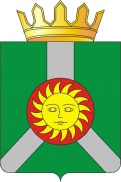 СЧЕТНАЯ ПАЛАТА КОЛПАШЕВСКОГО РАЙОНА СЧЕТНАЯ ПАЛАТА КОЛПАШЕВСКОГО РАЙОНА СЧЕТНАЯ ПАЛАТА КОЛПАШЕВСКОГО РАЙОНА 18.09.2023  № 162на № 580/23 от 24.08.2023Заключение на постановление Администрации Колпашевского района Главе Колпашевского районаАгееву А.Б.Кирова ул., д.26,г.Колпашево, 636460Нормативный правовой актГодОбъем финансирования, тыс.рублейОбъем финансирования, тыс.рублейОбъем финансирования, тыс.рублейОбъем финансирования, тыс.рублейОбъем финансирования, тыс.рублейОбъем финансирования, тыс.рублейНормативный правовой актГодВсегов том числе по источникам финансированияв том числе по источникам финансированияв том числе по источникам финансированияв том числе по источникам финансированияв том числе по источникам финансированияНормативный правовой актГодВсегоФедеральный бюджетОбластной бюджетМестный бюджетБюджеты поселенийВнебюджет-ные источникиПостановление Админстрации Колпашевского районаот 29.03.2023       № 2992022-202944 146,1446,69 603,531 696,82 399,20,0Постановление Админстрации Колпашевского районаот 29.03.2023       № 299202217 507,9446,69 603,56 748,4709,40,0Постановление Админстрации Колпашевского районаот 29.03.2023       № 29920237 144,00,00,06 299,1844,90,0Постановление Админстрации Колпашевского районаот 29.03.2023       № 29920243 150,30,00,02 305,4844,90,0Постановление Админстрации Колпашевского районаот 29.03.2023       № 29920251 010,20,00,01 010,20,00,0Постановление Админстрации Колпашевского районаот 29.03.2023       № 29920267 669,30,00,07 669,30,00,0Постановление Админстрации Колпашевского районаот 29.03.2023       № 29920277 664,40,00,07 664,40,00,0Постановление Админстрации Колпашевского районаот 29.03.2023       № 29920287 588,70,00,07 588,70,00,0Постановление Админстрации Колпашевского районаот 29.03.2023       № 29920297 545,60,00,07 545,60,00,0Постановление Администрации Колпашевского района от 04.08.2023 № 6922022-202978 177,81 286,639 916,433 461,83 512,90,0Постановление Администрации Колпашевского района от 04.08.2023 № 692202217 507,9446,69 603,56 748,4709,40,0Постановление Администрации Колпашевского района от 04.08.2023 № 692202320 149,4840,010 310,78 064,1934,50,0Постановление Администрации Колпашевского района от 04.08.2023 № 692202413 241,00,010 001,12 305,4934,50,0Постановление Администрации Колпашевского района от 04.08.2023 № 692202511 945,80,010 001,11 010,2934,50,0Постановление Администрации Колпашевского района от 04.08.2023 № 69220267 669,30,00,07 669,30,00,0Постановление Администрации Колпашевского района от 04.08.2023 № 69220277 664,40,00,07 664,40,00,0Постановление Администрации Колпашевского района от 04.08.2023 № 69220287 588,70,00,07 588,70,00,0Постановление Администрации Колпашевского района от 04.08.2023 № 69220297 545,60,00,07 545,60,00,0Изменение2022-2029+34 031,7+840,0+30 312,9+1 765,0+1 113,70,0Изменение20220,00,00,00,00,00,0Изменение2023+13 005,4+840,0+10 310,7+1 765,0+89,60,0Изменение2024+10 090,70,0+10 001,10,0+89,60,0Изменение2025+10 935,60,0+10 001,10,0+934,50,0Изменение20260,00,00,00,00,00,0Изменение20270,00,00,00,00,00,0Изменение20280,00,00,00,00,00,0Изменение20290,00,00,00,00,00,0